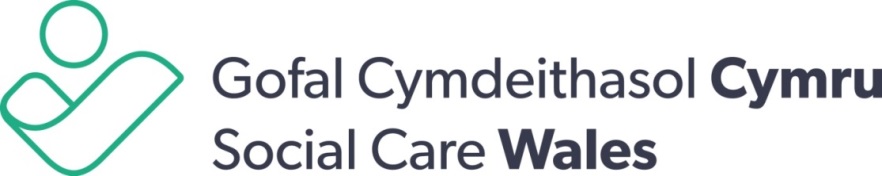 CYFARFOD BWRDD27 Medi 2017Swyddfa Gofal Cymdeithasol Cymru, Caerdydd10:00 – 13:00Sesiwn cyhoeddusSesiwn cyhoeddusSesiwn cyhoeddusSesiwn cyhoeddus10:001. Croeso a sylwadau agoriadol gan y Cadeirydd Llafar 10:152. Ymddiheuriadau a Datgan DiddordebauLlafar 10:203.Cofnodion y cyfarfod Bwrdd ar 13 Gorffennaf 2017I’w cymeradwyo
SCW/17/1710:304.Materion yn codiLlafarI’w penderfynuI’w penderfynuI’w penderfynuI’w penderfynu10:505. Cynllun Busnes 2017-18: diweddariad Chwarter 1I’w hystyried a chytuno SCW/17/1811:106.Canlyniadau’r Ymgynghoriad ar y Strategaeth YmchwilI’w hystyried a chytuno 
SCW/17/1911:307.Strategaeth  a Fframwaith Ymgysylltu DrafftI’w drafod a chytunoSCW/17/2011:508.Cylch Gorchwyl y PwyllgorauI’w cymeradwyo SCW/17/21 Er gwybodaethEr gwybodaethEr gwybodaethEr gwybodaeth12:109.Prif negeseuon gan y Prif Weithredwr a ChyfarwyddwyrI’w nodi a derbyn
LlafarI’w trafodI’w trafodI’w trafodI’w trafod12:3010.Effeithiolrwydd y CyfarfodI’w trafod
LlafarI gyfathrebuI gyfathrebuI gyfathrebuI gyfathrebu12:4011.Negeseuon i’w cyfathrebuI’w hystyriedLlafarCyfarfod nesaf:10am Dydd Iau 23 Tachwedd 2017